Lesson 10: Using Algorithms with Partial Products: 2 Two-digit NumbersStandards AlignmentsTeacher-facing Learning GoalsMultiply 2 two-digit numbers using an algorithm that uses partial products.Student-facing Learning GoalsLet’s try to multiply two-digit numbers with an algorithm that uses partial products.Lesson PurposeThe purpose of this lesson is for students to use partial products in an algorithm to multiply 2 two-digit numbers.In the previous lesson, students learned to record the partial products from multiplying vertically, using an algorithm. They made connections between the new notation to the structure of the rectangular diagram on which they used earlier. In this lesson, students apply that work to 2 two-digit factors. Access for: Students with DisabilitiesRepresentation (Activity 1) English LearnersMLR8 (Activity 2)Instructional RoutinesMLR1 Stronger and Clearer Each Time (Activity 1), Number Talk (Warm-up)Lesson TimelineTeacher Reflection QuestionHow did understanding the cool-down of the lesson before you started teaching today help you synthesize that learning?Cool-down(to be completed at the end of the lesson)  5minChoose Your Own StrategyStandards AlignmentsStudent-facing Task StatementFind the value of . Show your reasoning.Student Responses645. Sample responses:​​​​​​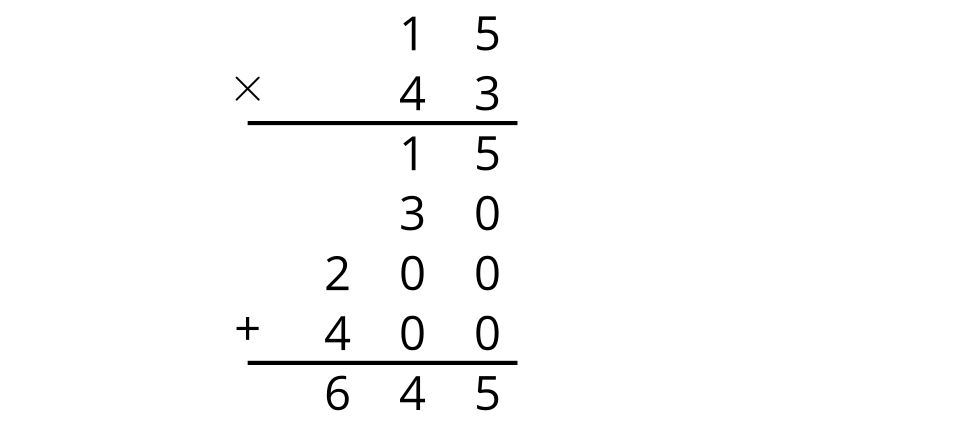 Addressing4.NBT.B.5Warm-up10 minActivity 125 minActivity 210 minLesson Synthesis10 minCool-down5 minAddressing4.NBT.B.5